								Toruń, 26 stycznia 2023 roku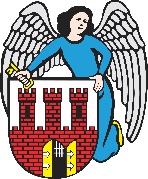     Radny Miasta Torunia        Piotr Lenkiewicz								Sz. Pan								Michał Zaleski								Prezydent Miasta ToruniaWNIOSEKPowołując się na § 18 Statutu Rady Miasta Torunia w nawiązaniu do § 36 ust. 4 Regulaminu Rady Miasta Torunia zwracam się do Pana Prezydenta z wnioskiem:- o naprawę dużego ubytku w drodze w ciągu ul. Szosa OkrężnaUZASADNIENIEW ciągu ul. Szosa Okrężna, zaraz za skrzyżowaniem z ul Gagarina (w kierunku m.in. Motoareny) znajduje się bardzo duży ubytek w nawierzchni drogi. Powoduje on bardzo duże zagrożenie dla pojazdów. Proszę o możliwie szybkie podjęcie czynności naprawczych.                                                                         /-/ Piotr Lenkiewicz										Radny Miasta Torunia